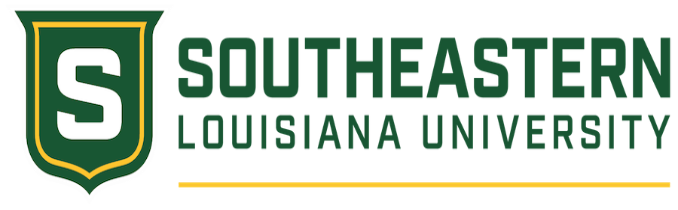 INDEMNIFICATION AGREEMENT The Contractor/Vendor hereinafter referred to as PROVIDER shall execute the below Indemnification Agreement prior to furnishing services. PROVIDER agrees to protect, defend, indemnify, save and hold harmless the State of Louisiana, all State Departments, Agencies, Boards and Commissions, its officers, agents, servants, employees, and  volunteers, from and against any and all claims, damages, expenses and liability arising out of injury or death to any person or the damage, loss or destruction of any property which may occur or in any way grow out of any act or omission of PROVIDER, its agents, servants, and employees, or any and all costs, expenses and/or attorney fees incurred by PROVIDER as a result of any claims, demands, suits, or causes of action except of those claims, demands, suits, or causes of action arising out of the negligence of the State of Louisiana, all State Departments, Agencies, Boards, Commissions, its officers, its agents, servants, employees, and volunteers. PROVIDER agrees to investigate, handle, respond to, provide defense for and defend any such claims, demands, suits or causes of action at its sole expense and agrees to bear all other costs and expenses related thereto, even if the claims, demands, suits, or causes of action are groundless, false or fraudulent.  The State of Louisiana may, but is not required to, consult with the PROVIDER in defense of claims, but this shall not affect the Provider’s responsibility for the handling of and expenses for all claims. Accepted by:_________________________________________________ Provider (Name of Business)  _________________________________________________ Signature (Authorized Officer)  _________________________________________________ Title________________________________________________ Date Accepted  CONTRACT FOR: _______Southeastern Louisiana University__CONTRACT NO.: ______________________________________ PURPOSE OF CONTRACT: